YALIKAVAK BAĞLANTI ROTASI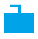 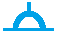 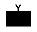 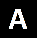 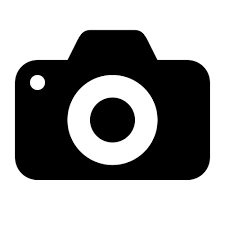 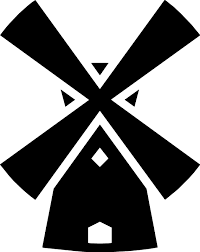 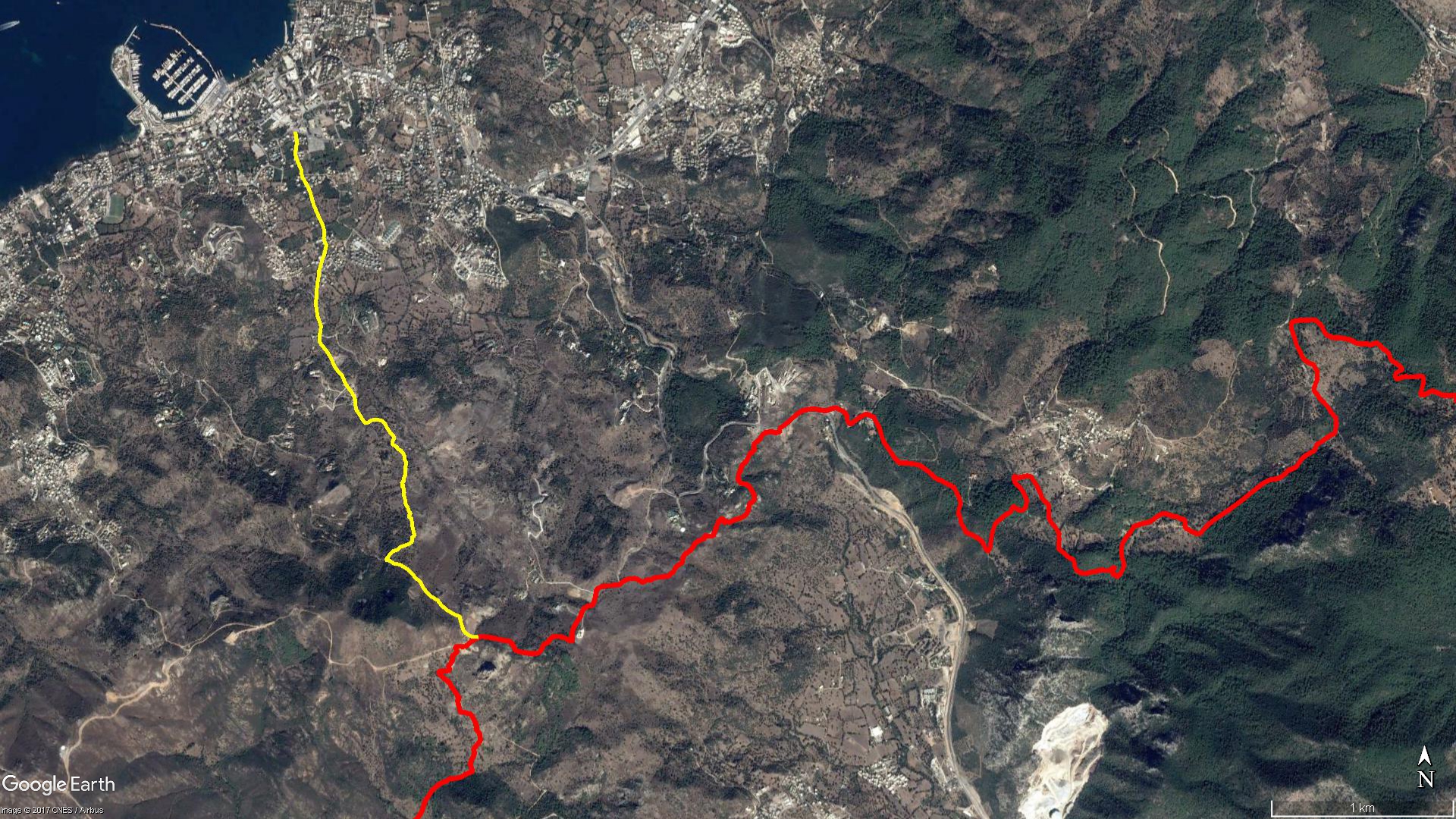 BOY KESİT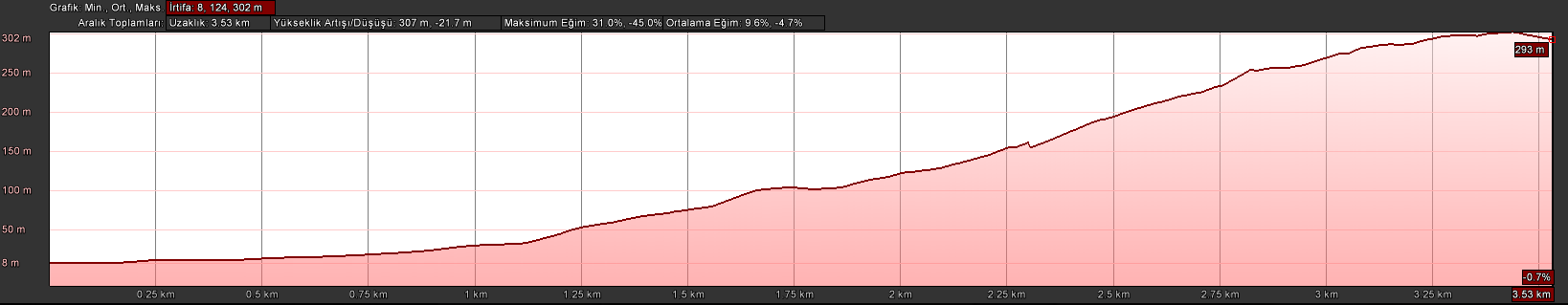 KOORDİNATLAR137.10239785427.2929845679037.08594827627.299931454237.10215093727.2930258309137.08591170527.299976351337.10194930527.2930785339237.08577480627.299967606437.10165496227.2930445289337.08568944727.299954461537.10132000127.2929738489437.08557983627.299930606637.10108258027.2930383039537.08548171927.299933217737.10081659527.2931783489637.08528563827.299956055837.10061500127.2932864679737.08512873027.299862073937.10043666027.2933751429837.08503361027.2998714681037.10017188427.2933935869937.08489383427.2998404841137.09992104127.29357720010037.08491191827.2997088091237.09960941027.29380225310137.08476148827.2997967271337.09931580427.29393751210237.08469245927.2997568321437.09900619227.29404052610337.08455565927.2998576231537.09872001127.29414252610437.08438420527.2998828561637.09829742027.29436956910537.08423441227.2998520611737.09804109927.29451317110637.08409000727.2999287981837.09782056627.29465138410737.08384170227.2999501071937.09760602027.29475902410837.08364584627.3001127352037.09735694527.29479664510937.08344825927.3001774792137.09710588127.29476570211037.08335583827.3002900852237.09694507027.29480342011137.08325676827.3002467002337.09671170627.29493269311237.08320649427.3001488392437.09630432727.29481729711337.08309086327.3003502632537.09610157127.29471450511437.08287424627.3003899472637.09572937827.29458098811537.08265964827.3004252712737.09539919827.29446160811637.08238816427.3005107212837.09510283527.29443970411737.08224005327.3005428282937.09485682227.29438187111837.08217608227.3004113053037.09457006227.29434358411937.08201403927.3004118003137.09431430927.29432655212037.08193546527.3003867663237.09399036527.29429795512137.08187206427.3002995583337.09371254527.29428876512237.08182575527.3002006533437.09346156727.29433134512337.08179067027.3000470613537.09318215127.29438760112437.08174830327.2999154633637.09291374027.29450878112537.08169451827.2997038263737.09267051627.29460671312637.08160033227.2995750633837.09221717127.29452525012737.08152560927.2994318493937.09196943727.29450085112837.08148313927.2992446224037.09177039327.29460576812937.08138882027.2991097644137.09162208427.29477352613037.08127509927.2989942884237.09142014427.29497816813137.08104005027.2987835244337.09120207627.29516878713237.08102875327.2989699594437.09102071827.29528454113337.08097217527.2990968564537.09079114627.29540133313437.08089356927.2992310544637.09061899227.29551304713537.08086147327.2993243614737.09045755827.29566088313637.08084628127.2994353004837.09032564227.29580966613737.08082823127.2995833674937.09021999827.29594485013837.08078738127.2997263495037.08995262427.29607430213937.08070895427.2998688845137.08974027727.29621392914037.08064849127.3000360325237.08954412527.29637288614137.08053687327.3002100315337.08939621627.29654543114237.08042003127.3003691515437.08919311627.29668206914337.08026913727.3005282835537.08903810427.29675663214437.08009879027.3007302095637.08885947527.29678517014537.08004644027.3008234055737.08862337627.29681389614637.07998293027.3009351005837.08849676927.29685599714737.07991672427.3009803495937.08838682627.29694405114837.07976201127.3010715796037.08821799227.29708817214937.07961878427.3011837056137.08799816327.29726216715037.07948496927.3013129266237.08786492727.29736859815137.07937161127.3014356406337.08782880727.29744395515237.07927091427.3015690466437.08784829227.29756679215337.07916524127.3017830766537.08795965327.29776074315437.07910959027.3019018476637.08799723227.29791108715537.07904096927.3020412156737.08799484427.29808931715637.07895210627.3021273436837.08797799827.29832868815737.07881560127.3022569066937.08793221827.29850221815837.07871467227.3024010627037.08784770427.29861231815937.07861271027.3025343327137.08768653927.29872273416037.07853442727.3026863627237.08753674627.29882973616137.07845068127.3028643127337.08736007227.29898272916237.07838040827.3030337707437.08724577127.29911353216337.07830828227.3032167137537.08716807727.29920619716437.07827884727.3033364717637.08708158627.29922335416537.07824480227.3034106567737.08698505827.29916791316637.07813913827.3034361147837.08688939027.29910283516737.07804141127.3034483037937.08681357927.29911096816837.07794239827.3034889128037.08673399727.29921436316937.07777264427.3035564268137.08666886327.29934906917037.07763432627.3035988748237.08659549827.29944102817137.07753221027.3036619188337.08652710027.29951489517237.07743494927.3037681388437.08648941227.29959071217337.07734580927.3039201758537.08646132627.29966390417437.07728826527.3040508858637.08637975327.29973633117537.07725446427.3041723378737.08630035427.29981522017637.07724090027.3042905718837.08620269127.29986862017737.07722847527.3044284158937.08605959927.29988849217837.07722363727.304558235